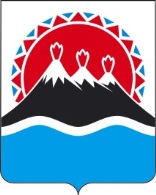 П О С Т А Н О В Л Е Н И ЕПРАВИТЕЛЬСТВА КАМЧАТСКОГО КРАЯг. Петропавловск-КамчатскийОб утверждении Порядка предоставления из краевого бюджета субсидий юридическим лицам на финансовое обеспечение затрат, связанных с созданием и (или) развитием бизнес-инкубаторов, в Камчатском краеВ соответствии со статьей 78 Бюджетного кодекса Российской Федерации, постановлением Правительства Российской Федерации 06.09.2016 № 887 «Об общих требованиях к нормативным правовым актам, муниципальным правовым актам, регулирующим предоставление субсидий юридическим лицам (за исключением субсидий государственным (муниципальным) учреждениям), индивидуальным предпринимателям, а также физическим лицам - производителям товаров, работ, услуг» ПРАВИТЕЛЬСТВО ПОСТАНОВЛЯЕТ:	1. Утвердить Порядок предоставления из краевого бюджета субсидий юридическим лицам на финансовое обеспечение затрат, связанных с созданием и (или) развитием бизнес-инкубаторов, в Камчатском крае согласно приложению к настоящему постановлению.	2. Настоящее постановление вступает в силу через 10 дней после дня его официального опубликования и распространяется на правоотношения, возникшие с 13 июня 2019 года.Губернатор Камчатского края 					       В.И. ИлюхинСОГЛАСОВАНО:ИсполнительАгентство инвестиций и предпринимательства Камчатского краяМакаров Илья Николаевичтел.: (4152) 42-43-12Приложение к постановлению Правительства Камчатского краяот _______________№_________Порядокпредоставления из краевого бюджета субсидий юридическим лицам на финансовое обеспечение затрат, связанных с созданием и (или) развитием бизнес-инкубаторов, в Камчатском крае1. Общие положения	1.1. Настоящий Порядок регулирует вопросы предоставления из краевого бюджета субсидий юридическим лицам на финансовое обеспечение затрат, связанных с созданием и (или) развитием бизнес-инкубаторов, в Камчатском крае (далее – субсидии).	1.2. Для целей настоящего Порядка используются следующие основные понятия:1) бизнес-инкубатор - имущественный комплекс, в котором осуществляется поддержка предпринимателей на ранней стадии их деятельности - стадии, при которой срок деятельности субъекта малого предпринимательства с момента государственной регистрации до момента подачи заявки на участие в конкурсном отборе на предоставление в аренду помещений (части помещений) бизнес-инкубатора и оказания услуг бизнес-инкубатором не превышает 3 лет, путем предоставления в пользование на льготных условиях помещений (части помещений) бизнес-инкубатора и оказания услуг, необходимых для ведения предпринимательской деятельности, в том числе консультационных, бухгалтерских и юридических услуг, а также проведения образовательных тренингов и семинаров;2) расчетная площадь бизнес-инкубатора - общая площадь нежилых помещений бизнес-инкубатора, предназначенная для размещения в бизнес-инкубаторе субъектов малого предпринимательства и организаций, образующих инфраструктуру поддержки субъектов малого и среднего предпринимательства (далее - резиденты бизнес-инкубатора), за исключением коридоров, тамбуров, переходов, лестничных площадок, которые в силу конструктивных или функциональных особенностей не могут быть использованы в соответствии с целевым назначением бизнес-инкубатора. К расчетной площади бизнес-инкубатора также относятся помещения для оказания услуг общественного питания работникам бизнес-инкубатора.1.3. Субсидии предоставляются юридическим лицам на финансовое обеспечение их затрат на:1) проведение капитального ремонта помещения бизнес-инкубатора;2) приобретение основных средств для оборудования рабочих мест административно-управленческого персонала и резидентов бизнес-инкубатора.1.4. Субсидии предоставляются юридическим лицам (за исключением государственных (муниципальных) учреждений)  - победителям конкурсного отбора на право получения субсидий из краевого бюджета на финансовое обеспечение затрат, связанных с созданием и (или) развитием бизнес-инкубатора, проводимого в соответствии с разделом 2 настоящего Порядка (далее - конкурсный отбор).	1.5. Субсидии предоставляются в соответствии со сводной бюджетной росписью краевого бюджета в пределах лимитов бюджетных обязательств, доведенных Агентству инвестиций и предпринимательства Камчатского края (далее – Агентство) на соответствующий финансовый год в рамках реализации основного мероприятия «Региональный проект «Акселерация субъектов малого и среднего предпринимательства» подпрограммы 2 «Развитие субъектов малого и среднего предпринимательства» государственной программы Камчатского края «Развитие экономики и внешнеэкономической деятельности Камчатского края», утвержденной постановлением Правительства Камчатского края от 29.11.2013 № 521-П.2. Порядок проведения конкурсного отбора 2.1. Организатором проведения конкурсного отбора является Агентство.2.2. Для проведения конкурсного отбора Агентством создается конкурсная комиссия. Состав и положение о конкурсной комиссии утверждаются приказом Агентства.2.3. Условиями участия юридических лиц, претендующих на получение субсидий (далее – претенденты), в конкурсном отборе являются:1) соответствие претендента на первое число месяца, в котором представляются документы на участие в конкурсном отборе:а) у претендента отсутствует просроченная задолженность по возврату в краевой бюджет субсидий, бюджетных инвестиций, предоставленных в том числе в соответствии с иными нормативными правовыми актами Камчатского края;б) у претендента отсутствует неисполненная обязанность по уплате налогов, сборов, страховых взносов, пеней, штрафов и процентов, подлежащих уплате в соответствии с законодательством Российской Федерации о налогах и сборах;в) претендент не находится в процессе ликвидации, банкротства; г) претендент не является иностранным юридическим лицом, а также российским юридическим лицом, в уставном (складочном) капитале которого доля участия иностранных юридических лиц, местом регистрации которых является государство (территория), включенное в утвержденный Министерством финансов Российской Федерации перечень государств и территорий, предоставляющих льготный налоговый режим налогообложения и (или) не предусматривающих раскрытия и предоставления информации при проведении финансовых операций (офшорные зоны), в совокупности превышает 50 процентов;д) претендент не получает средства из краевого бюджета в соответствии с иными нормативными правовыми актами Камчатского края на цели, предусмотренные настоящим Порядком;	2) претендент зарегистрирован в установленном порядке в качестве юридического лица на территории Камчатского края и его учредителем (одним из учредителей) и (или) акционером является Камчатский край.	2.4. Агентство размещает на своей странице на официальном сайте исполнительных органов государственной власти Камчатского края в сети Интернет извещение о проведении конкурсного отбора (далее - извещение). 2.5. В извещении указываются: 1) наименование, место нахождения, почтовый адрес Агентства;2) контактный телефон и адрес электронной почты Агентства;3) даты начала и окончания приема документов на участие в конкурсном отборе, время и место их приема;4) сведения о бизнес-инкубаторе, на финансовое обеспечение создания и (или) развития которого предоставляется субсидия:а) тип и назначение бизнес-инкубатора;б) минимальная общая площадь бизнес-инкубатора;в) минимальная расчетная площадь бизнес-инкубатора;г) минимальное количество рабочих мест, создаваемых (созданных) резидентами бизнес-инкубатора;д) перечень обязательных услуг, предоставляемых резидентам бизнес-инкубатора, в том числе предоставляемых безвозмездно;е) перечень функций бизнес-инкубатора;ж) ограничения на размещение в бизнес-инкубаторе субъектов малого предпринимательства, осуществляющих определенные виды деятельности;5) требование о наличии обязательства претендента по осуществлению расходов за счет собственных средств на создание и (или) развитие бизнес-инкубатора в размере не менее 5 процентов от объема запрашиваемой субсидии, которые должны быть произведены и (или) запланированы претендентом в году, соответствующем году представления документов на участие в конкурсном отборе;6) максимальный размер субсидии на создание и (или) развитие бизнес-инкубатора;7) иная необходимая информация.2.6. Срок представления документов на участие в конкурсном отборе составляет не менее 7 рабочих дней со дня размещения извещения на официальном сайте исполнительных органов государственной власти Камчатского края в сети Интернет.2.7. Для участия в конкурсном отборе претенденты представляют в Агентство следующие документы:1) заявку по форме согласно приложению к настоящему Порядку;2) копии учредительных документов;3) справку о соответствии претендента требованиям, предусмотренным подпунктами «б» - «д» пункта 1 части 2.3 настоящего раздела, оформленную в произвольной форме и подписанную руководителем претендента;4) справку об отсутствии у претендента неисполненной обязанности по уплате налогов, сборов, страховых взносов, пеней, штрафов, процентов, подлежащих уплате в соответствии с законодательством Российской Федерации о налогах и сборах, выданную территориальными органами Федеральной налоговой службы в Камчатском крае;5) копии документов, подтверждающих наличие у претендента прав на имущественный комплекс, на базе которого планируется создание и (или) развитие бизнес-инкубатора;6) бизнес-план по созданию и (или) развитию бизнес-инкубатора, а также осуществлению его деятельности на срок не менее 10 лет с месяца, в котором представляются документы на участие в конкурсном отборе (далее – бизнес-план);7) копию порядка управления деятельностью бизнес-инкубатора, утвержденного руководителем претендента;8) обязательство по обеспечению деятельности бизнес-инкубатора, сроком не менее 10 лет с даты получения субсидии в соответствии с бизнес-планом;9) копию порядка управления деятельностью бизнес-инкубатора, утвержденного руководителем претендента;10) копию порядка определения платы, устанавливаемой для резидентов бизнес-инкубатора за предоставленные в пользование помещения (части помещений) бизнес-инкубатора, утвержденного руководителем претендента;11) локальный сметный расчет на проведение капитального ремонта помещения бизнес-инкубатора и (или) смету расходов на приобретение основных средств для оборудования рабочих мест административно-управленческого персонала и резидентов бизнес-инкубатора;12) обязательство по осуществлению расходов за счет собственных средств на создание и (или) развитие бизнес-инкубатора в размере не менее 5 процентов от объема запрашиваемой субсидии, которые должны быть произведены и (или) запланированы претендентом в году, соответствующем году предоставления документов на участие в конкурсном отборе.2.8. Документы, указанные в части 2.7 настоящего раздела, должны быть прошиты, пронумерованы, заверены на обороте печатью и скреплены подписью руководителя претендента.2.9. Документы, указанные в части 2.7 настоящего раздела, представляются претендентом в Агентство нарочно или направляются по почте.2.10. При приеме документов, указанных в части 2.7 настоящего раздела, ответственный сотрудник Агентства регистрирует их в журнале учета документов на участие в конкурсном отборе и выдает претендентам расписку в получении документов с указанием перечня принятых документов, даты их получения и присвоенного регистрационного номера.При поступлении в Агентство документов, указанных в части 2.6 настоящего раздела, направленных по почте, они регистрируются в журнале учета документов на участие в конкурсном отборе, расписка в получении документов не составляется и не выдается.Документы, поступившие в Агентство после окончания срока представления документов на участие конкурсном отборе, не регистрируются и не рассматриваются.2.11. Агентство в течение 5 рабочих дней со дня окончания приема документов, указанных в части 2.7 настоящего раздела, рассматривает их и принимает решение о допуске претендента к участию в конкурсном отборе либо об отказе в допуске к участию в конкурсном отборе.2.12. Решение об отказе в допуске к участию в конкурсном отборе принимается Агентством в следующих случаях:1) непредставление документов, указанных в части 2.7 настоящего раздела, в полном объеме или их представление с нарушением срока представления;2) наличие недостоверных сведений в представленных документах;3) несоответствие претендента условиям, установленным частью 2.3 настоящего раздела.	2.13. В случае принятия решения об отказе в допуске к участию в конкурсном отборе Агентство в течение 10 рабочих дней со дня поступления документов, указанных в части 2.7 настоящего раздела, направляет претенденту письменное уведомление о принятом решении с обоснованием причин отказа.	2.14. В случае принятия решения о допуске к участию в конкурсном отборе Агентство в течение 10 рабочих дней со дня поступления документов, указанных в части 2.7 настоящего раздела, уведомляет в письменном виде претендента о его допуске к участию в конкурсном отборе, о дате, времени и месте проведения заседания конкурсной комиссии и передает в конкурсную комиссию документы, представленные претендентом, для их оценки и определения победителя конкурсного отбора.2.15. Конкурсная комиссия в течение 20 календарных дней со дня поступления в конкурсную комиссию документов претендента осуществляет оценку документов претендента в соответствии с частью 2.16 настоящего раздела и принимает решение о победителе конкурсного отбора.В случае, если к участию в конкурсном отборе допущен единственный претендент, конкурсная комиссия принимает решение о победителе конкурсного отбора без проведения оценки документов этого претендента.2.16. Оценка документов претендента осуществляется конкурсной комиссией по формуле:, гдеК – сумма набранных претендентом баллов;Сmin – минимальный размер субсидии, запрашиваемой претендентами и установленной в соответствии с представленными ими локальными сметными расчетами расходов на создание и (или) развитие бизнес-инкубатора;Сi – размер субсидии, запрашиваемой  i-м претендентом в соответствии с представленной им локальными сметными расчетами расходов на создание и (или) развитие бизнес-инкубатора;Si – общая площадь бизнес-инкубатора, указанная в заявке i-го претендента;Smax – наибольшая площадь бизнес-инкубатора, указанная в заявках претендентов;Sri – расчетная площадь бизнес-инкубатора, указанная в заявке i-го претендента;Srmax – наибольшая расчетная площадь бизнес-инкубатора, указанная в заявках претендентов;Ri – количество рабочих мест, создаваемых (созданных) резидентами бизнес-инкубатора, на создание которого предоставляется субсидия, указанное в заявке i-го претендента;Rmax – наибольшее количество рабочих мест, создаваемых (созданных) резидентами бизнес-инкубатора;Ui – количество услуг, оказываемых резидентам бизнес-инкубатора, на создание которого предоставляется субсидия, указанное в заявке i-го претендента;U max – наибольшее количество услуг, оказываемых резидентам бизнес-инкубатора, указанное в заявках претендентов.2.17. Победителем конкурсного отбора признается претендент, документы которого набрали наибольшее количество баллов.2.18. Размер субсидии определяется конкурсной комиссией в размере, запрашиваемом претендентом,  но не более максимального размера субсидии на создание и (или) развитие бизнес-инкубатора, указанного в извещении. 2.19. Решение конкурсной комиссии, принятое по результатам конкурсного отбора, оформляется протоколом в течение 2 рабочих дней со дня проведения заседания конкурсной комиссии.Протокол размещается Агентством на своей странице на официальном сайте исполнительных органов государственной власти Камчатского края в сети Интернет не позднее 3 рабочих дней со дня его подписания.3. Предоставление субсидий 3.1. Условием предоставления субсидий получателю субсидии является его признание конкурсной комиссией победителем конкурсного отбора.3.2. Агентство в течение 5 рабочих дней со дня принятия конкурсной комиссией решения о признании претендента победителем конкурсного отбора  направляет ему проект соглашения о предоставлении субсидий (далее - Соглашение), оформленного в двух экземплярах, по форме, утвержденной Министерством финансов Камчатского края, и подписанного Агентством.3.3. Обязательными условиями, подлежащими включению в Соглашение, являются:1) согласие получателя субсидий на осуществление Агентством и органами государственного финансового контроля проверок соблюдения получателем субсидий условий, целей и порядка предоставления субсидий;2) запрет приобретения за счет предоставленных средств субсидий  иностранной валюты.3.4. При предоставлении субсидий обязательным условием их предоставления, включаемым в договоры (соглашения), заключенные в целях исполнения обязательств по Соглашению, является согласие лиц, являющихся поставщиками (подрядчиками, исполнителями) по таким договорам (соглашениям) (за исключением государственных унитарных предприятий, хозяйственных товариществ и обществ с участием публично-правовых образований в их уставных (складочных) капиталах, а также коммерческих организаций с участием таких товариществ и обществ в их уставных (складочных) капиталах), на осуществление Агентством и органами государственного финансового контроля проверок соблюдения ими условий, целей и порядка предоставления субсидий.3.5. Получатель субсидий в течение 5 рабочих дней со дня получения проекта Соглашения подписывает его и направляет один экземпляр подписанного Соглашения в Агентство или извещает об отказе от подписания Соглашения.Непредставление получателем субсидий в срок, указанный в абзаце первом настоящей части, подписанного им Соглашения или извещения об отказе от подписания Соглашения признается односторонним отказом от получения субсидий.	3.6. Субсидии носят целевой характер и не могут быть израсходованы на цели, не предусмотренные настоящим Порядком.3.7. Субсидии предоставляются получателю субсидий в размере, определенном конкурсной комиссией.	3.8. Средства субсидии перечисляются Агентством в соответствии с графиком перечисления средств субсидий, предусмотренным Соглашением, на лицевой счет получателя субсидий, открытый в кредитной организации, на основании приказов Агентства о предоставлении субсидий.3.9. Показатели результативности предоставления субсидий и их значения, а также сроки и формы представления получателем субсидий отчетности о достижении данных показателей устанавливаются Соглашением.3.10. Агентство и органы государственного финансового контроля осуществляют обязательную проверку соблюдения получателем субсидий условий, целей и порядка предоставления субсидий.3.11. В случае нарушения получателем субсидий условий, установленных настоящим Порядком, а также использования субсидий не по целевому назначению, субсидии подлежат возврату в краевой бюджет на лицевой счет Агентства в течение 15 рабочих дней со дня получения уведомления Агентства.3.12. Остаток средств субсидий, неиспользованных в отчетном финансовом году, может использоваться получателем субсидий в текущем финансовом году на цели, предусмотренные настоящим Порядком, при принятии Агентством по согласованию с Министерством финансов Камчатского края решения о наличии потребности в указанных средствах и включении соответствующих положений в Соглашение.3.13. В случае отсутствия решения Агентства, указанного в части 3.12 настоящего раздела, остаток средств субсидий, неиспользованных в отчетном финансовом году, подлежит возврату в краевой бюджет на лицевой счет Агентства в течение 15 рабочих дней со дня получения уведомления Агентства.3.14. Агентство направляет получателю субсидий письменное уведомление о возврате субсидий в течение 10 рабочих дней со дня выявления обстоятельств, указанных в частях 3.11 и 3.13 настоящего раздела.Заявкана участие в конкурсном отборе на право получения субсидийиз краевого бюджета на финансовое обеспечение затрат, связанных с созданием и (или) развитием бизнес-инкубатора 1. Наименование юридического лица: ____________________________________________.2. Почтовый адрес юридического лица: ___________________________________________.3. Наименование, тип и назначение бизнес-инкубатора: _____________________________.
4. Почтовый адрес бизнес-инкубатора: ____________________________________________
_____________________________________________________________________________.5. Руководитель юридического лица и его контактные данные _______________________.6. Сумма фактических (планируемых) расходов юридического лица за счет собственных средств на создание и (или) развитие бизнес-инкубатора: ______________в ________ году.7. Общая сумма субсидий, запрашиваемая из краевого бюджета _____________________________________________________________________________.8. Общая площадь бизнес-инкубатора _________________________________________ кв.м.9. Расчетная площадь бизнес-инкубатора ______________________________________кв.м.10. Количество рабочих мест, создаваемых (созданных) резидентами бизнес-инкубатора __________________________________________________________________.11. Услуги, предоставление которых планируется оказывать резидентам бизнес-инкубатора на безвозмездной основе:- __________________________;- __________________________;- ___________________________.12. Услуги, предоставление которых планируется оказывать резидентам бизнес-инкубатора на возмездной основе:- __________________________;- __________________________;- ___________________________.13. Функции бизнес-инкубатора:- __________________________;- __________________________;- ___________________________.14. Перечень прилагаемых документов: 
-____________________________________________________________________-_______________________________________________________________________________С условиями и требованиями конкурсного отбора ознакомлен и согласен.Достоверность представленной в составе заявки информации гарантирую.Руководитель юридического лица:___________ _________ __________________________________________________________(должность) (подпись)                                                                                 (инициалы, фамилия) «___» __________ 20__ года   М.П. Пояснительная запискак проекту постановления Правительства Камчатского края«Об утверждении Порядка предоставления из краевого бюджета субсидий юридическим лицам на финансовое обеспечение затрат, связанных с созданием и (или) развитием бизнес-инкубаторов в Камчатском крае»Настоящий проект постановления Правительства Камчатского края подготовлен с целью уточнения порядка предоставления субсидий из краевого бюджета субсидий на финансовое обеспечение затрат юридических лиц, связанных с созданием бизнес-инкубаторов Камчатского края.В 2019 году в бюджете Камчатского края на создание бизнес-инкубаторов предусмотрено 74 миллиона рублей, в том числе:- 18 миллионов рублей на создание бизнес-инкубатора смешанного типа в рамках инвестиционной программы (капитальные вложения в объекты муниципальной собственности);- 50 миллионов рублей на создание бизнес-инкубатора смешанного типа, создание которого планируется до конца 2019 года;- 6 миллионов рублей на создание бизнес-инкубатора, для поддержки СМСП, осуществляющих деятельность в сфере социального предпринимательства.Размер субсидии, предоставляемой на создание бизнес-инкубатора смешанного типа будет определен на основании расчетов (локальный сметный расчет на проведение капитального ремонта помещения бизнес-инкубатора и (или) смета расходов на приобретение основных средств для оборудования рабочих мест административно-управленческого персонала и резидентов бизнес-инкубатора), предоставляемых претендентом на получение субсидии, признанным победителем конкурсного отбора. Максимальный размер субсидии, предусмотренный на создание бизнес-инкубатора смешанного типа в 2019 году составляет 50 млн.руб. По итогам конкурсного отбора размер субсидии, предоставляемой на создание бизнес-инкубатора, может быть снижен. Субсидирование расходов на оборудование и обеспечение деятельности создаваемого бизнес-инкубатора планируется осуществлять, начиная с 2020 года при наличии соответствующей статьи расходов в бюджете Камчатского края. Принятие постановления не потребует дополнительного финансирования средств краевого бюджета. В целях реализации на территории Камчатского края национального проекта «Малое и среднее предпринимательство и поддержка предпринимательской инициативы» Приложение 1 к государственной программе Камчатского края «Развитие экономики и внешнеэкономической деятельности Камчатского края» было дополнено новыми целевыми показателями (индикаторами), установленными в соответствии с федеральными (региональными) проектами: - «Акселерация субъектов малого и среднего предпринимательства»;- «Популяризация предпринимательства»;- «Улучшение условий ведения предпринимательской деятельности»;- «Расширение доступа субъектов МСП к финансовой поддержке,в том числе к льготному финансированию».В соответствии с постановлением Правительства Камчатского края от 06.06.2013 № 233-П «Об утверждении Порядка проведения оценки регулирующего воздействия проектов нормативных правовых актов и нормативных правовых актов Камчатского края» настоящий проект постановления Правительства Камчатского края не подлежит оценке регулирующего воздействия.Проект постановления Правительства Камчатского края о внесении изменений в постановление Правительства Камчатского края от 17.05.2019 
№ 227-п размещен 23.05.2019 на Едином портале проведения независимой антикоррупционной экспертизы и общественного обсуждения проектов нормативных правовых актов Камчатского края (htths://npaproject.kamgov.ru) для проведения в срок по 31.05.2019 независимой антикоррупционной экспертизы. В отношении указанного проекта замечаний и предложений не поступало.Принимая во внимание, что настоящий проект Постановления не добавляет новых обязанностей и ответственности субъектов малого и среднего предпринимательства и не изменяет обязанности и ответственность, установленных действующим законодательством, в соответствии с постановлением Правительства Камчатского края от 06.06.2013 № 233-П «Об утверждении Порядка проведения оценки регулирующего воздействия проектов нормативных правовых актов и нормативных правовых актов Камчатского края» настоящий проект постановления Правительства Камчатского края не подлежит оценке регулирующего воздействия.№Заместитель Председателя Правительства Камчатского краяМ.А. СубботаРуководитель Агентства инвестиций и предпринимательства Камчатского края   С.В. НазвановМинистр финансов 
Камчатского края С.Л. ТечкоНачальник Главного правового 
управления Губернатора и 
Правительства Камчатского краяС.Н. Гудин Приложение к Порядку предоставления из краевого бюджета субсидий юридическим лицам на финансовое обеспечение затрат, связанных с созданием и (или) развитием бизнес-инкубаторов,  Камчатского края